Тема: «Мы читаем. Л.А. Барто»Подготовила: Болдырева А.В.Здравствуйте, уважаемые родители и ребята! Предлагаю Вам продолжать вспоминать произведения Агнии Львовны Барто. А так же продолжать развивать интерес к художественной литературе и чтению, формировать умение высказывать суждения, оценку прочитанного произведения, поступки героев, обогащать экспрессивную речь словами-антонимами и глаголами…1. Организационный момент. Мы продолжаем разговор о стихах, ко-рые написала Агния Львовна Барто. Отгадайте загадку.     Он живет в лесу густом,И в берлоге его дом.Любит ягоды и мед – Сладкоежкою слывет.Кто это?(Это медведь)Верно. А как вы догадались?(Он живет в лесу, его жилище – берлога, он любит полакомиться медом диких пчел, малиной и черникой).Верно. 2. Рассматривание серии картинок В. Сутеева к сказке А. Барто «Медвежонок-невежда» и беседа по ней.На доске серия картинок.Рассмотрите картинки, ко-рые нарисовал детский писатель и художник В. Сутеев. Как вы думаете, какое произведение Агнии Львовны Барто они иллюстрируют?(Это картинка к сказке «Медвежонок-невежда»)А почему автор называет медвежонка невежда? Кто такой невежда?(Это тот, кто не знает правил поведения, не хочет их выполнять, ведет себя невежливо).Расскажите, как вел себя медвежонок-невежда?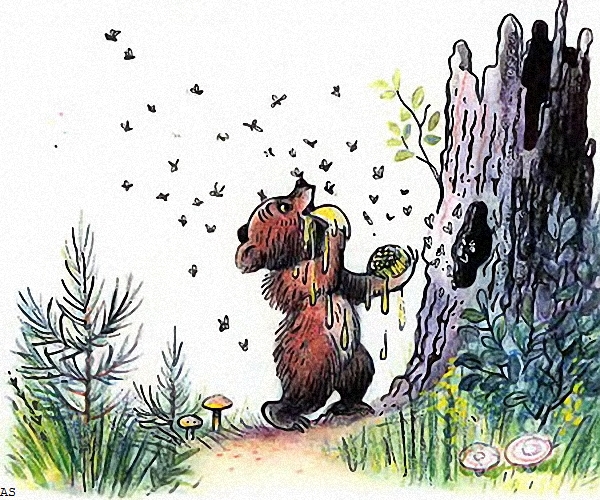 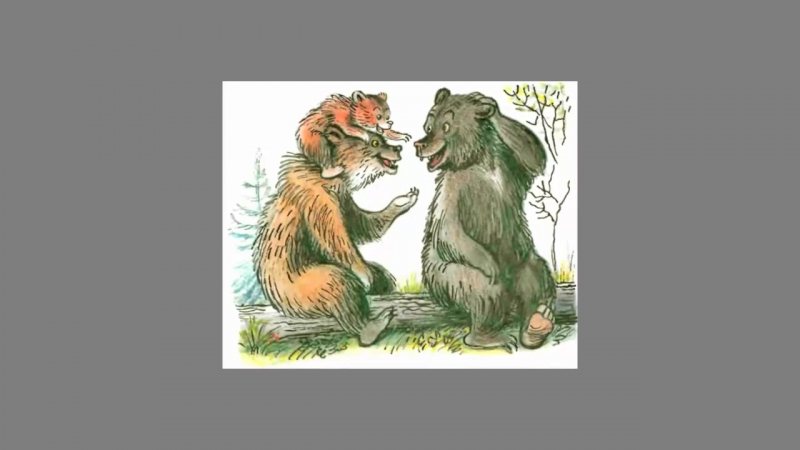 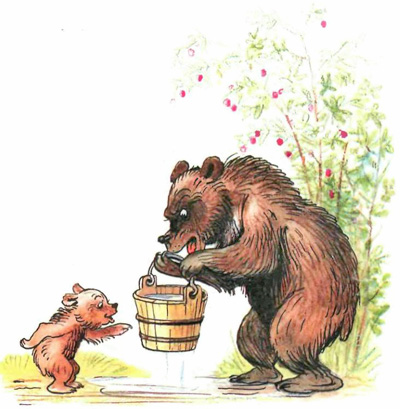 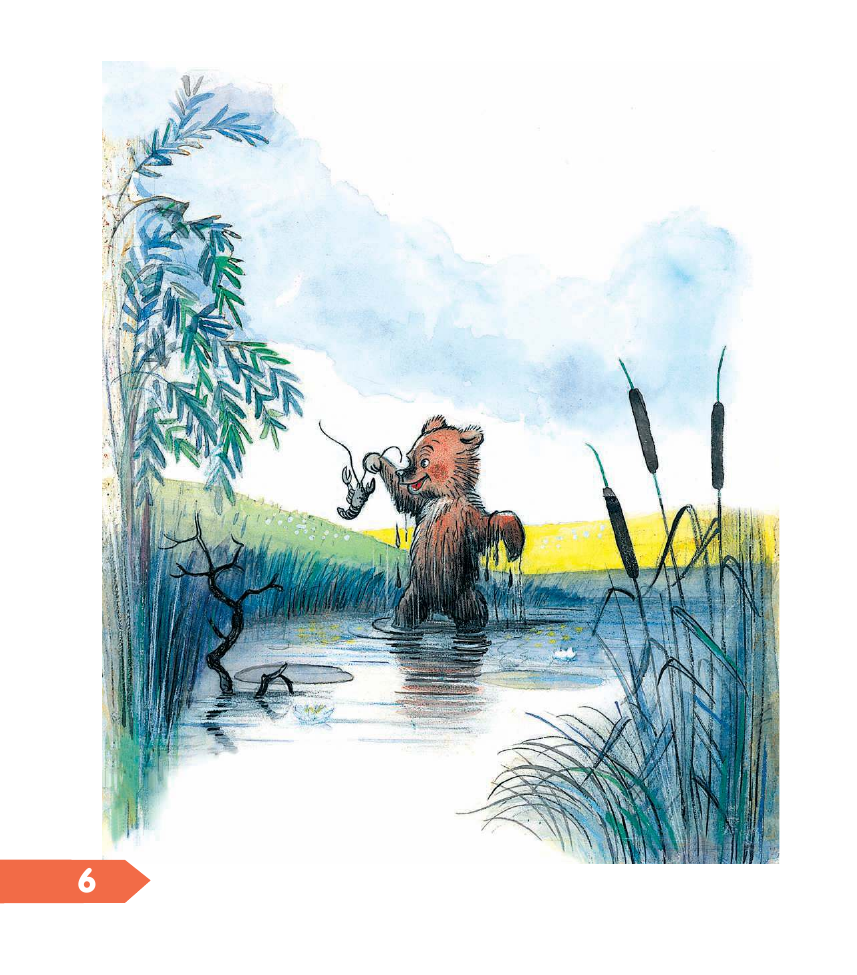 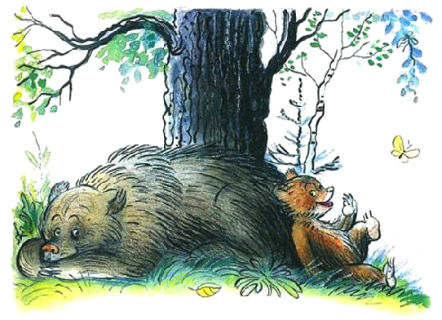 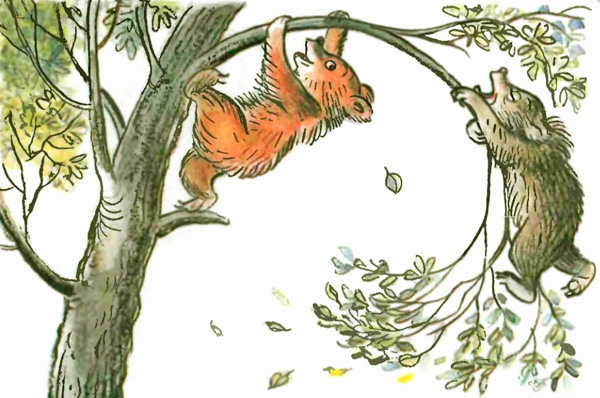 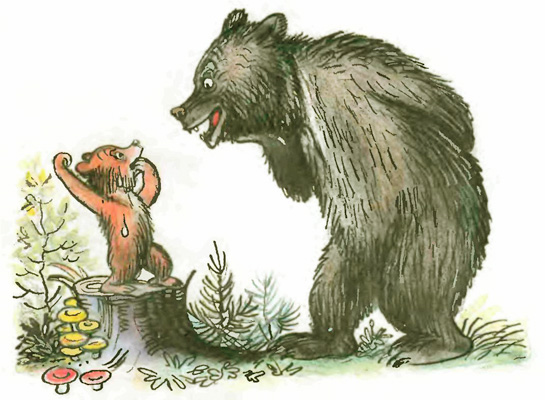 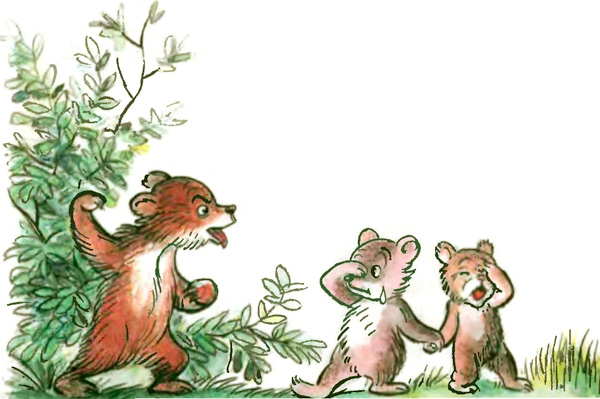 (Он брал мед грязными лапами и чавкал, когда его ел.Он перебивал взрослых, когда те беседовали.Медвежонок не уступал дорогу пожилым медведям.Он убегал из дома и валялся в яме.Еще медвежонок-невежда не спал ночью и не давал спать маме.Он плохо вел себя в гостях: укусил хозяйку, толкнул медвежат соседки с высокой ветки.А потом он замахнулся лапой на своего папу-медведя.)Каким же был медвежонок?(Он был невоспитанным, невежливым, капризным.)Почему медвежонок был таким? (Медведица сама сказала, что избаловала сынка)Можно ли баловать детей? (Если детей баловать, они вырастают невоспитанными и капризными).3. Игра «Скажи наоборот»Педагог достает мячик.Я качу одному из вас мяч и задаю вопрос. Вы ловите мяч и отвечаете, подобрав слово-«наоборот». Медвежонок вел себя хорошо?            (Нет, плохо). Он вежливый?                   (Нет, он грубый). Он воспитанный?           (Нет, он капризный)Он чистюля?                   (Нет, он грязнуля)4. Игра «Умный кубик».Воспитатель достает кубик, на грани ко-рого наклеены кружки.Вы будете по очереди бросать кубики и подбирать слова с таким количеством слогов, как количество точек на верхней грани куба. Слова вы будете подбирать из сказки «Медвежонок-невежа». В этом вам помогут картинки.  (Мед-ве-жо-нок. Четыре слога.Мед-ведь.  Два слога.Мед. один слог.Де-ре-во. Три слога).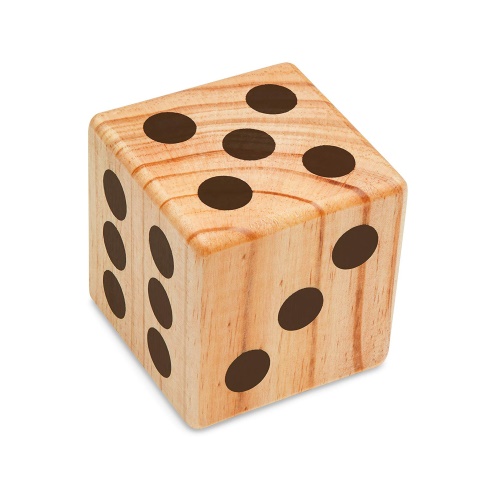 5. Упражнение «В лесу».Шла медведица к реке             Идут в перевалку по кругу др. за другом.С медвежонком бурым,Повалялась на песке,             Ложатся на ковер.Отряхнула в шкуру.              Встают, отряхиваются. Сына дальше повела,            Вновь идут по кругу.Поискала броду,Поискала и нашла,               Идут высоко поднимания колена.И полезла в воду.Смотрит маленький медведь,     Встают лицом в круг, закрывают лицо руками, хмурится упрямо,                         качают головой.А потом давай реветь:- Как же я-то, мама? А медведица идет,                 Вновь идут по кругу.Прибавляет ходу, Сына ласково зовет               Встают лицом в круг, делают зовущее движение рукой.За собою в воду.Мишка в воду не полез,         Опять изображают, как плачет мишка.Мать окликнула сноваИ на весь зеленый лесЗакатился ревом!Оглянулась мать, ворча,                  Показывают, как медведица шлепнула медвежонка.И вернулась к мишке,Мокрой лапой сгорячаШлепнула трусишку.Мишка в воду угодил,                 Двигаются по кругу, изображая, что плывут.Забарахтался, поплыл!Ну, а если плавать начал,Нет причины плакать, значит!Видите, медведица из этого стихотворения совсем по-другому воспитывает своего медвежонка. Он вырастет выносливым и сильным.6. Игра «Волшебный мяч». Следующая игра называется «Волшебный мяч». В этой игре мы попробуем образовывать слова одной семейки со словом медведь. Тот, кому я прошу мячик, вспоминает слово из одной семейки с этим словом.(Медведица.Медвежонок.Медвежата. Медвежий).7.  Упражнения «Составь предложения». Упражнения «Составь схему».Теперь давайте придумаем предложения с этими слова. Затем выложим их схемы.Дети выполняют задание.Спасибо за внимание. Хорошего дня!С уважением, Анна Владимировна.